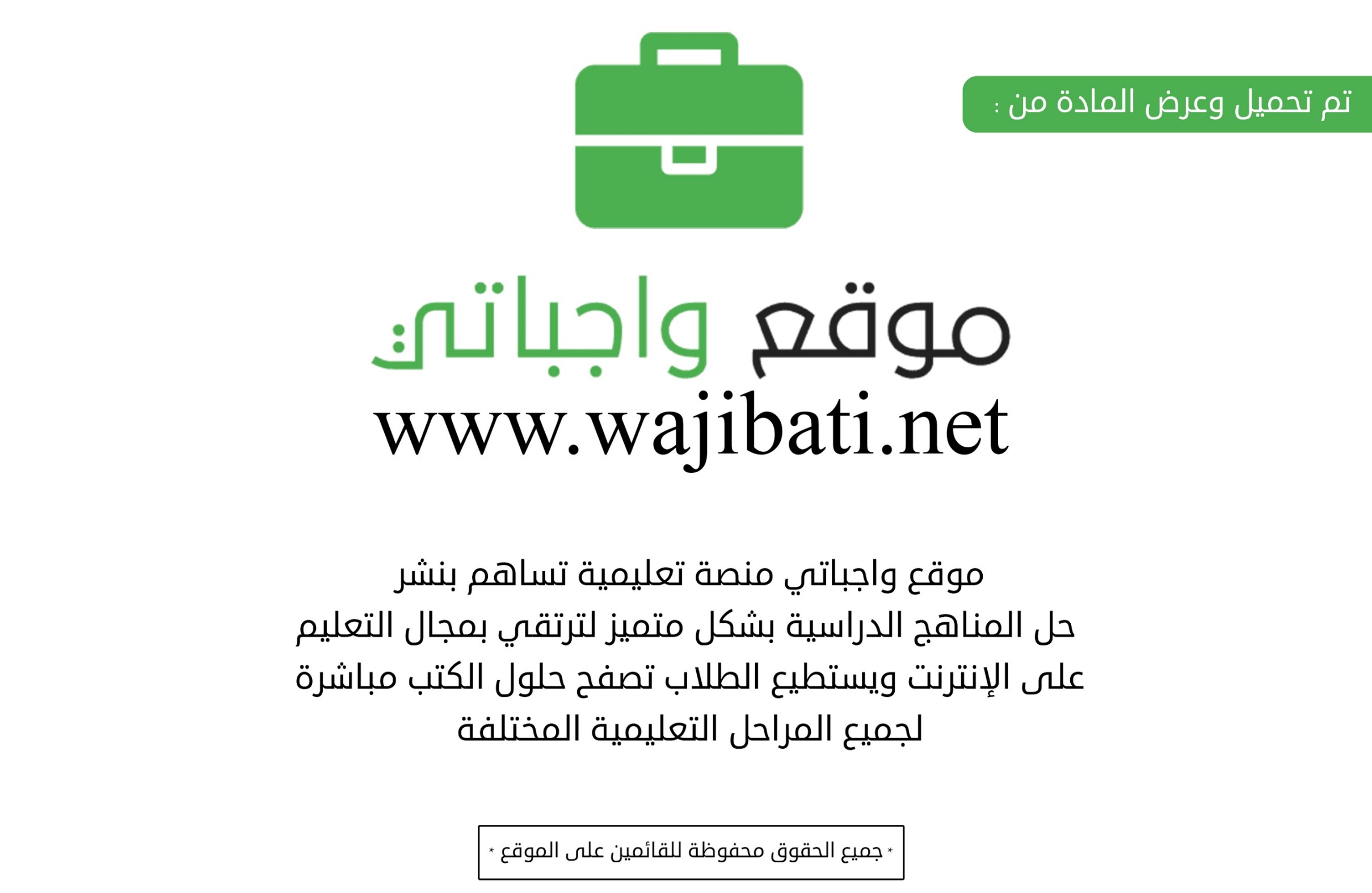 الصفالثالث  ابتدائيالمــــادةعلوماليـومالأحدالأحدالاثنينالثلاثاءالأربعاءالخميسالدرسالوحدة الرابعة الطقس والمناخالوحدة الرابعة الطقس والمناخالوحدة الرابعة الطقس والمناخالتاريخملخص الوحدة1-عناصر الطقس.2- تقلبات الطقس .3-  الطقس والهطول والغيمة والعاصفة الرملية.4-  دورة الماء في الطبيعة .5- المناخ وفصول السنة.1-عناصر الطقس.2- تقلبات الطقس .3-  الطقس والهطول والغيمة والعاصفة الرملية.4-  دورة الماء في الطبيعة .5- المناخ وفصول السنة.1-عناصر الطقس.2- تقلبات الطقس .3-  الطقس والهطول والغيمة والعاصفة الرملية.4-  دورة الماء في الطبيعة .5- المناخ وفصول السنة.الحصةملخص الوحدة1-عناصر الطقس.2- تقلبات الطقس .3-  الطقس والهطول والغيمة والعاصفة الرملية.4-  دورة الماء في الطبيعة .5- المناخ وفصول السنة.1-عناصر الطقس.2- تقلبات الطقس .3-  الطقس والهطول والغيمة والعاصفة الرملية.4-  دورة الماء في الطبيعة .5- المناخ وفصول السنة.1-عناصر الطقس.2- تقلبات الطقس .3-  الطقس والهطول والغيمة والعاصفة الرملية.4-  دورة الماء في الطبيعة .5- المناخ وفصول السنة.الفترة الزمنيةالفترة الزمنيةأربع حصصأربع حصصأربع حصصأربع حصصأربع حصصالخطوة1: تحديد نتائج التعلم المرغوبةالخطوة1: تحديد نتائج التعلم المرغوبةالخطوة1: تحديد نتائج التعلم المرغوبةالخطوة1: تحديد نتائج التعلم المرغوبةالمعرفة والمهارات الرئيسية التي سيكتسبها المتعلمون بعد تعلم الوحدةالمعرفة والمهارات الرئيسية التي سيكتسبها المتعلمون بعد تعلم الوحدةالمعرفة والمهارات الرئيسية التي سيكتسبها المتعلمون بعد تعلم الوحدةالمعرفة والمهارات الرئيسية التي سيكتسبها المتعلمون بعد تعلم الوحدةالمعرفة والمهارات الرئيسية التي سيكتسبها المتعلمون بعد تعلم الوحدةالمعرفة والمهارات الرئيسية التي سيكتسبها المتعلمون بعد تعلم الوحدةالمعرفة والمهارات الرئيسية التي سيكتسبها المتعلمون بعد تعلم الوحدةالأهداف الرئيسيةالأهداف الرئيسيةالأهداف الرئيسيةالأهداف الرئيسيةالأفكار الكبرى (الأفهام الباقية)الأفكار الكبرى (الأفهام الباقية)الأفكار الكبرى (الأفهام الباقية)الأفكار الكبرى (الأفهام الباقية)الأفكار الكبرى (الأفهام الباقية)الأفكار الكبرى (الأفهام الباقية)الأفكار الكبرى (الأفهام الباقية)1-تذكر عناصر الطقس.2-  تفرق بين أسباب تقلبات الطقس .3- أن تصف دورة الماء في الطبيعة .4-  تفرق بين الطقس والهطول والغيمة والعاصفة الرملية.5-  تعرف المناخ واختلاف فصول السنة1-تذكر عناصر الطقس.2-  تفرق بين أسباب تقلبات الطقس .3- أن تصف دورة الماء في الطبيعة .4-  تفرق بين الطقس والهطول والغيمة والعاصفة الرملية.5-  تعرف المناخ واختلاف فصول السنة1-تذكر عناصر الطقس.2-  تفرق بين أسباب تقلبات الطقس .3- أن تصف دورة الماء في الطبيعة .4-  تفرق بين الطقس والهطول والغيمة والعاصفة الرملية.5-  تعرف المناخ واختلاف فصول السنة1-تذكر عناصر الطقس.2-  تفرق بين أسباب تقلبات الطقس .3- أن تصف دورة الماء في الطبيعة .4-  تفرق بين الطقس والهطول والغيمة والعاصفة الرملية.5-  تعرف المناخ واختلاف فصول السنةالفكرة الكبرى:كيف يتغير الطقس في المكان الذي أعيش فيه خلال سنة؟ ستفهم المتعلمات أن :الطقس هو حالة السماء والهواء خلال اليوم - الغلاف الجوى غطاء من عدة طبقات من الغازات ودقائق الغبار يحيط بالأرض - درجة الحرارة  هي مقياس مدى سخونة الشيء أو برودته - الهطول هو الماء المتساقط من الغلاف الجوى على الأرض - الرياح  هي الهواء المتحرك الذي أحس بدفعه أحيانا وتتغير حالة الطقس بتغير سرعة حركة الرياح - الغيمة  تجمع قطرات الماء الصغيرة أو من بلورات الثلج في الجو - الغيوم الريشية هي غيوم رقيقة وناعمة ذات لون أبيض تتكون على ارتفاعات كبيرة فوق سطح الأرض  - الغيوم الركامية هي غيوم بيضاء منتفخة مع قيعان مسطحة ويمكنني رؤيتها عندما يكون الطقس لطيفا - العواصف الرعدية - العاصفة الرعدية أحد انماط الطقس القاسي وهى عاصفة مصحوبة بالرعد والبرق والأمطار الشديدة والرياح القوية  - الإعصار القمعى هو عاصفة قوية مع الرياح الدوارة التي تتشكل على الأرض ويبدو كمقع كبير وطويل - الإعصار الحلزونى هو عاصفة كبيرة مصحوبة برياح قوية وأمطار غزيرة وتتكون فوق المحيطات  -العواصف الرملية هي عواصف تحمل فيها الرياح كميات من الرمل في الهواء وتشكل الرمال المحمولة في الرياح سحابة فوق سطح الأرض . الفكرة الكبرى:كيف يتغير الطقس في المكان الذي أعيش فيه خلال سنة؟ ستفهم المتعلمات أن :الطقس هو حالة السماء والهواء خلال اليوم - الغلاف الجوى غطاء من عدة طبقات من الغازات ودقائق الغبار يحيط بالأرض - درجة الحرارة  هي مقياس مدى سخونة الشيء أو برودته - الهطول هو الماء المتساقط من الغلاف الجوى على الأرض - الرياح  هي الهواء المتحرك الذي أحس بدفعه أحيانا وتتغير حالة الطقس بتغير سرعة حركة الرياح - الغيمة  تجمع قطرات الماء الصغيرة أو من بلورات الثلج في الجو - الغيوم الريشية هي غيوم رقيقة وناعمة ذات لون أبيض تتكون على ارتفاعات كبيرة فوق سطح الأرض  - الغيوم الركامية هي غيوم بيضاء منتفخة مع قيعان مسطحة ويمكنني رؤيتها عندما يكون الطقس لطيفا - العواصف الرعدية - العاصفة الرعدية أحد انماط الطقس القاسي وهى عاصفة مصحوبة بالرعد والبرق والأمطار الشديدة والرياح القوية  - الإعصار القمعى هو عاصفة قوية مع الرياح الدوارة التي تتشكل على الأرض ويبدو كمقع كبير وطويل - الإعصار الحلزونى هو عاصفة كبيرة مصحوبة برياح قوية وأمطار غزيرة وتتكون فوق المحيطات  -العواصف الرملية هي عواصف تحمل فيها الرياح كميات من الرمل في الهواء وتشكل الرمال المحمولة في الرياح سحابة فوق سطح الأرض . الفكرة الكبرى:كيف يتغير الطقس في المكان الذي أعيش فيه خلال سنة؟ ستفهم المتعلمات أن :الطقس هو حالة السماء والهواء خلال اليوم - الغلاف الجوى غطاء من عدة طبقات من الغازات ودقائق الغبار يحيط بالأرض - درجة الحرارة  هي مقياس مدى سخونة الشيء أو برودته - الهطول هو الماء المتساقط من الغلاف الجوى على الأرض - الرياح  هي الهواء المتحرك الذي أحس بدفعه أحيانا وتتغير حالة الطقس بتغير سرعة حركة الرياح - الغيمة  تجمع قطرات الماء الصغيرة أو من بلورات الثلج في الجو - الغيوم الريشية هي غيوم رقيقة وناعمة ذات لون أبيض تتكون على ارتفاعات كبيرة فوق سطح الأرض  - الغيوم الركامية هي غيوم بيضاء منتفخة مع قيعان مسطحة ويمكنني رؤيتها عندما يكون الطقس لطيفا - العواصف الرعدية - العاصفة الرعدية أحد انماط الطقس القاسي وهى عاصفة مصحوبة بالرعد والبرق والأمطار الشديدة والرياح القوية  - الإعصار القمعى هو عاصفة قوية مع الرياح الدوارة التي تتشكل على الأرض ويبدو كمقع كبير وطويل - الإعصار الحلزونى هو عاصفة كبيرة مصحوبة برياح قوية وأمطار غزيرة وتتكون فوق المحيطات  -العواصف الرملية هي عواصف تحمل فيها الرياح كميات من الرمل في الهواء وتشكل الرمال المحمولة في الرياح سحابة فوق سطح الأرض . الفكرة الكبرى:كيف يتغير الطقس في المكان الذي أعيش فيه خلال سنة؟ ستفهم المتعلمات أن :الطقس هو حالة السماء والهواء خلال اليوم - الغلاف الجوى غطاء من عدة طبقات من الغازات ودقائق الغبار يحيط بالأرض - درجة الحرارة  هي مقياس مدى سخونة الشيء أو برودته - الهطول هو الماء المتساقط من الغلاف الجوى على الأرض - الرياح  هي الهواء المتحرك الذي أحس بدفعه أحيانا وتتغير حالة الطقس بتغير سرعة حركة الرياح - الغيمة  تجمع قطرات الماء الصغيرة أو من بلورات الثلج في الجو - الغيوم الريشية هي غيوم رقيقة وناعمة ذات لون أبيض تتكون على ارتفاعات كبيرة فوق سطح الأرض  - الغيوم الركامية هي غيوم بيضاء منتفخة مع قيعان مسطحة ويمكنني رؤيتها عندما يكون الطقس لطيفا - العواصف الرعدية - العاصفة الرعدية أحد انماط الطقس القاسي وهى عاصفة مصحوبة بالرعد والبرق والأمطار الشديدة والرياح القوية  - الإعصار القمعى هو عاصفة قوية مع الرياح الدوارة التي تتشكل على الأرض ويبدو كمقع كبير وطويل - الإعصار الحلزونى هو عاصفة كبيرة مصحوبة برياح قوية وأمطار غزيرة وتتكون فوق المحيطات  -العواصف الرملية هي عواصف تحمل فيها الرياح كميات من الرمل في الهواء وتشكل الرمال المحمولة في الرياح سحابة فوق سطح الأرض . الفكرة الكبرى:كيف يتغير الطقس في المكان الذي أعيش فيه خلال سنة؟ ستفهم المتعلمات أن :الطقس هو حالة السماء والهواء خلال اليوم - الغلاف الجوى غطاء من عدة طبقات من الغازات ودقائق الغبار يحيط بالأرض - درجة الحرارة  هي مقياس مدى سخونة الشيء أو برودته - الهطول هو الماء المتساقط من الغلاف الجوى على الأرض - الرياح  هي الهواء المتحرك الذي أحس بدفعه أحيانا وتتغير حالة الطقس بتغير سرعة حركة الرياح - الغيمة  تجمع قطرات الماء الصغيرة أو من بلورات الثلج في الجو - الغيوم الريشية هي غيوم رقيقة وناعمة ذات لون أبيض تتكون على ارتفاعات كبيرة فوق سطح الأرض  - الغيوم الركامية هي غيوم بيضاء منتفخة مع قيعان مسطحة ويمكنني رؤيتها عندما يكون الطقس لطيفا - العواصف الرعدية - العاصفة الرعدية أحد انماط الطقس القاسي وهى عاصفة مصحوبة بالرعد والبرق والأمطار الشديدة والرياح القوية  - الإعصار القمعى هو عاصفة قوية مع الرياح الدوارة التي تتشكل على الأرض ويبدو كمقع كبير وطويل - الإعصار الحلزونى هو عاصفة كبيرة مصحوبة برياح قوية وأمطار غزيرة وتتكون فوق المحيطات  -العواصف الرملية هي عواصف تحمل فيها الرياح كميات من الرمل في الهواء وتشكل الرمال المحمولة في الرياح سحابة فوق سطح الأرض . الفكرة الكبرى:كيف يتغير الطقس في المكان الذي أعيش فيه خلال سنة؟ ستفهم المتعلمات أن :الطقس هو حالة السماء والهواء خلال اليوم - الغلاف الجوى غطاء من عدة طبقات من الغازات ودقائق الغبار يحيط بالأرض - درجة الحرارة  هي مقياس مدى سخونة الشيء أو برودته - الهطول هو الماء المتساقط من الغلاف الجوى على الأرض - الرياح  هي الهواء المتحرك الذي أحس بدفعه أحيانا وتتغير حالة الطقس بتغير سرعة حركة الرياح - الغيمة  تجمع قطرات الماء الصغيرة أو من بلورات الثلج في الجو - الغيوم الريشية هي غيوم رقيقة وناعمة ذات لون أبيض تتكون على ارتفاعات كبيرة فوق سطح الأرض  - الغيوم الركامية هي غيوم بيضاء منتفخة مع قيعان مسطحة ويمكنني رؤيتها عندما يكون الطقس لطيفا - العواصف الرعدية - العاصفة الرعدية أحد انماط الطقس القاسي وهى عاصفة مصحوبة بالرعد والبرق والأمطار الشديدة والرياح القوية  - الإعصار القمعى هو عاصفة قوية مع الرياح الدوارة التي تتشكل على الأرض ويبدو كمقع كبير وطويل - الإعصار الحلزونى هو عاصفة كبيرة مصحوبة برياح قوية وأمطار غزيرة وتتكون فوق المحيطات  -العواصف الرملية هي عواصف تحمل فيها الرياح كميات من الرمل في الهواء وتشكل الرمال المحمولة في الرياح سحابة فوق سطح الأرض . الفكرة الكبرى:كيف يتغير الطقس في المكان الذي أعيش فيه خلال سنة؟ ستفهم المتعلمات أن :الطقس هو حالة السماء والهواء خلال اليوم - الغلاف الجوى غطاء من عدة طبقات من الغازات ودقائق الغبار يحيط بالأرض - درجة الحرارة  هي مقياس مدى سخونة الشيء أو برودته - الهطول هو الماء المتساقط من الغلاف الجوى على الأرض - الرياح  هي الهواء المتحرك الذي أحس بدفعه أحيانا وتتغير حالة الطقس بتغير سرعة حركة الرياح - الغيمة  تجمع قطرات الماء الصغيرة أو من بلورات الثلج في الجو - الغيوم الريشية هي غيوم رقيقة وناعمة ذات لون أبيض تتكون على ارتفاعات كبيرة فوق سطح الأرض  - الغيوم الركامية هي غيوم بيضاء منتفخة مع قيعان مسطحة ويمكنني رؤيتها عندما يكون الطقس لطيفا - العواصف الرعدية - العاصفة الرعدية أحد انماط الطقس القاسي وهى عاصفة مصحوبة بالرعد والبرق والأمطار الشديدة والرياح القوية  - الإعصار القمعى هو عاصفة قوية مع الرياح الدوارة التي تتشكل على الأرض ويبدو كمقع كبير وطويل - الإعصار الحلزونى هو عاصفة كبيرة مصحوبة برياح قوية وأمطار غزيرة وتتكون فوق المحيطات  -العواصف الرملية هي عواصف تحمل فيها الرياح كميات من الرمل في الهواء وتشكل الرمال المحمولة في الرياح سحابة فوق سطح الأرض . الأسئلة الأساسية:ستعرف المتعلمات :ستكون المتعلمات قادرات على :1-ما الفرق بين الغيوم الريشية والغيوم الركامية؟2-  قارن بين أشكال الهطول المختلفة ؟3-  ماذا يحدث لبخار الماء عندما يصعد غالى أعلى ؟4-  عرف الطقس واذكر تقلباته ؟ 1- عناصر الطقس.2-  تفرق بين أسباب تقلبات الطقس .3- دورة الماء في الطبيعة .4-  تفرق بين الطقس والهطول والغيمة والعاصفة الرملية.5-  المناخ واختلاف فصول السنة ؟1-ذكر عناصر الطقس.2-  الفرق بين أسباب تقلبات الطقس .3- وصف دورة الماء في الطبيعة .4-  الفرق بين الطقس والهطول والغيمة والعاصفة الرملية.5-  تعرف المناخ واختلاف فصول السنة الخطوة 2 : تحديد البراهين والأدلة على تحقق نواتج التعلمالخطوة 2 : تحديد البراهين والأدلة على تحقق نواتج التعلمالخطوة 2 : تحديد البراهين والأدلة على تحقق نواتج التعلمالخطوة 3 : خبرات التعليم والتعلمالخطوة 3 : خبرات التعليم والتعلمالخطوة 3 : خبرات التعليم والتعلمالمهمة الأدائيةالمحكات الرئيسيةأدلة أخرىالأنشطة التعليمية التعلميةستقوم المتعلمات بما يأتيستقوم المعلمة بما يأتي*عمل أبحاث من الانترنت عن فصول السنة*عمل تجربة توضح تغيرات الطقس *أن تحضر الطالبات قصة توضح الهطول والغيمة. * توسيع المعرفة العلمية لفصول السنة*تحدى النظريات المقبولة لفصول السنة*التفريق بين عناصر المناخ*قناعة الطالبات بأهمية تغيرات الطقس. من خلال الأدلة التالية :النشاط المنزلي .                    * اختبارات فجائية قصيرة .              * التذكير الأكاديمي         * المفكراتكتابة تلخيص .                       * اختبارات طويلة .                        * الملاحظات                 * تقويم ذاتيأعرض مجموعة من الصور على الطالبات مثل صورة (الطقس والمناخ ) .عرض الأسئلة الأساسية والإفهام الباقية عن طريق عرض المفردات لدروس الوحدة عن طريق جدول التعلم وإستراتيجيته ( ماذا أعرف – ماذا أريد أن أعرف -  ماذا تعلمت ) فتقوم المعلمة بتوزيع الجدول المعد لذلك وتوزيعه على الطالبات ثم تقوم الطالبات بتسجيل ما تعرفونه عن المفردة وتقوم المعلمة بعد الاطلاع على الجداول بعرض معلومات التعزيز عن طريق جهاز العرض فوق الرأس بشفافيات أو شرائح البوبوينت ومناقشة الطالبات في ذلك وهكذا في كل مفردة.تقسيم الطالبات لمجموعات .عمل أبحاث لمفردات الدرس من الطالبات عن طريق تقسيم المفردات على المجموعات ثم عرض كل مجموعة لبحثها ومناقشته في حصة مع المعلمة . توزيع خرائط مفاهيم وخرائط ذهنية فارغة على المجموعات وتحديد مفردات خاصة لكل مجموعة وترك الحرية لها لتنفيذ الخريطة التي توضح هذه المفردات ثم مناقشتها مع جميع المجموعات وملاحظة ومتابعة وتعزيز المعلمة في حصة لذلك ويمكن الاستعانة  بخرائط المفاهيم الموجود بنهاية كل فصل .توزيع ملف الانجاز والذي يحتوي المفردات وتكون فارغة وتقوم الطالبات بتعبئة هذا الملف من أذهانهم ومتابعة المعلمة وتعزيز ما يحتاج لذلك .تكليف الطالبات بحل أسئلة الوحدة منزليا  ثم مناقشة المجموعات فيها في حصة كاملة .عمل مطوية لكل مجموعة ولتكن المجموعة الأولى عن (عناصر الطقس ) لمعرفة (تقلبات  الطقس) والمجموعة الثانية (دورة الماء - المناخ وفصول السنة )  .تنفيذ جداول مقارنات تعده المعلمة لمفردات الوحدة وتوزيعه  على المجموعات ومناقشة المجمعات فيها.عقد اختبار لنهاية الوحدة للتأكد من إتقان الطالبات لمفردات الوحدة .* المناقشة والحوار.* كتابة البحث .* عمل مطوية .* كتابة قصة.* تنفيذ نشاطات كتابي الطالبة والنشاط.* حل أوراق العمل.* المشاركة في رسم خرائط ذهنية أو خرائط مفاهيم .* جمع المعلوماتيقدم التمهيد .* يحدد إستراتيجية التدريس( تعلم تعاوني – طريقة إلقائية – تعلم نشط – حوار ومناقشة – تفكير ناقد * قراءة نموذجية للنصوص.* التعزيز المناسب* تقسيم المجموعات.*إعداد أورق العمل.*إعداد الخرائط الذهنية وخرائط المفاهيمالتوقعاتمبتدئنامِكفءمتميزالشواهد والأدلة ومجموع النقاطعناصر قصة استوف بعض عناصر القصة وافتقد الى الربط بين عناصرهاستوف اغلب عناصر القصة ولم يكن  الربط بين عناصره على درجة واحدة من القوةاستوف جميع عناصر القصة ولم يكن  الربط بين عناصره على درجة واحدة من القوةاستوف جميع عناصر القصة ة وكان  الربط بين جميع العناصر وبنفس القوةالأسلوب اختار الأسلوب المباشر في كتابة القصةاختار الأسلوب المباشر في كتابة القصة مع نوع من التشويقاختار الأسلوب المشوق في كتابة القصة وابتعد عن الأسلوب المباشراختار الأسلوب المشوق في كتابة القصة وابتعد عن المباشرةالمحتوىاشتمل جانب واحد فقت بعض من الأحوالاشتمل على اغلب الأحوالاشتمل جميع الأحوالاشتمل جميع  الأحوال مع التدعيم بدلائلاسم الوحدةاسم الوحدةالوحدة الرابعة الطقس والمناخالصفالثالث ابتدائيتتمثل مهمتك في :هـالهدفالمهمة الأدائية :- تتمثل مهمتك في :                   1- كتابة بحث يشمل مفردات الوحدة مدعما بالصور من الانترنت أو مراجع أخرى .                    2- عمل مطوية تشمل :صور من الحياة تدعم الوحدة.خريطة ذهنية وخرائط مفاهيم.مختصرات لمفردات الوحدة تحت عنوان تذكر أن .جداول مقارنات .القرآن الكريم والرياضيات.إثراء علمي من الكتاب المدرسي .- تتمثل مهمتك في :                   1- كتابة بحث يشمل مفردات الوحدة مدعما بالصور من الانترنت أو مراجع أخرى .                    2- عمل مطوية تشمل :صور من الحياة تدعم الوحدة.خريطة ذهنية وخرائط مفاهيم.مختصرات لمفردات الوحدة تحت عنوان تذكر أن .جداول مقارنات .القرآن الكريم والرياضيات.إثراء علمي من الكتاب المدرسي .هـالهدفمهمتك :   معلمة  مهمتك :   معلمة  مهمتك :   معلمة  المهمة الأدائية :- تتمثل مهمتك في :                   1- كتابة بحث يشمل مفردات الوحدة مدعما بالصور من الانترنت أو مراجع أخرى .                    2- عمل مطوية تشمل :صور من الحياة تدعم الوحدة.خريطة ذهنية وخرائط مفاهيم.مختصرات لمفردات الوحدة تحت عنوان تذكر أن .جداول مقارنات .القرآن الكريم والرياضيات.إثراء علمي من الكتاب المدرسي .- تتمثل مهمتك في :                   1- كتابة بحث يشمل مفردات الوحدة مدعما بالصور من الانترنت أو مراجع أخرى .                    2- عمل مطوية تشمل :صور من الحياة تدعم الوحدة.خريطة ذهنية وخرائط مفاهيم.مختصرات لمفردات الوحدة تحت عنوان تذكر أن .جداول مقارنات .القرآن الكريم والرياضيات.إثراء علمي من الكتاب المدرسي .هـالهدفالهدف : توظيف الدروس اللغوية الهدف : توظيف الدروس اللغوية الهدف : توظيف الدروس اللغوية المهمة الأدائية :- تتمثل مهمتك في :                   1- كتابة بحث يشمل مفردات الوحدة مدعما بالصور من الانترنت أو مراجع أخرى .                    2- عمل مطوية تشمل :صور من الحياة تدعم الوحدة.خريطة ذهنية وخرائط مفاهيم.مختصرات لمفردات الوحدة تحت عنوان تذكر أن .جداول مقارنات .القرآن الكريم والرياضيات.إثراء علمي من الكتاب المدرسي .- تتمثل مهمتك في :                   1- كتابة بحث يشمل مفردات الوحدة مدعما بالصور من الانترنت أو مراجع أخرى .                    2- عمل مطوية تشمل :صور من الحياة تدعم الوحدة.خريطة ذهنية وخرائط مفاهيم.مختصرات لمفردات الوحدة تحت عنوان تذكر أن .جداول مقارنات .القرآن الكريم والرياضيات.إثراء علمي من الكتاب المدرسي .هـالهدفالمشكلة والتحدي :أن تطرحها بطريقة شيقة , وسلسة وتحقق الفائدة والمتعة للقارئ .المشكلة والتحدي :أن تطرحها بطريقة شيقة , وسلسة وتحقق الفائدة والمتعة للقارئ .المشكلة والتحدي :أن تطرحها بطريقة شيقة , وسلسة وتحقق الفائدة والمتعة للقارئ .المهمة الأدائية :- تتمثل مهمتك في :                   1- كتابة بحث يشمل مفردات الوحدة مدعما بالصور من الانترنت أو مراجع أخرى .                    2- عمل مطوية تشمل :صور من الحياة تدعم الوحدة.خريطة ذهنية وخرائط مفاهيم.مختصرات لمفردات الوحدة تحت عنوان تذكر أن .جداول مقارنات .القرآن الكريم والرياضيات.إثراء علمي من الكتاب المدرسي .- تتمثل مهمتك في :                   1- كتابة بحث يشمل مفردات الوحدة مدعما بالصور من الانترنت أو مراجع أخرى .                    2- عمل مطوية تشمل :صور من الحياة تدعم الوحدة.خريطة ذهنية وخرائط مفاهيم.مختصرات لمفردات الوحدة تحت عنوان تذكر أن .جداول مقارنات .القرآن الكريم والرياضيات.إثراء علمي من الكتاب المدرسي .دالدورأنت : معلمة متميز .أنت : معلمة متميز .أنت : معلمة متميز .المهمة الأدائية :- تتمثل مهمتك في :                   1- كتابة بحث يشمل مفردات الوحدة مدعما بالصور من الانترنت أو مراجع أخرى .                    2- عمل مطوية تشمل :صور من الحياة تدعم الوحدة.خريطة ذهنية وخرائط مفاهيم.مختصرات لمفردات الوحدة تحت عنوان تذكر أن .جداول مقارنات .القرآن الكريم والرياضيات.إثراء علمي من الكتاب المدرسي .- تتمثل مهمتك في :                   1- كتابة بحث يشمل مفردات الوحدة مدعما بالصور من الانترنت أو مراجع أخرى .                    2- عمل مطوية تشمل :صور من الحياة تدعم الوحدة.خريطة ذهنية وخرائط مفاهيم.مختصرات لمفردات الوحدة تحت عنوان تذكر أن .جداول مقارنات .القرآن الكريم والرياضيات.إثراء علمي من الكتاب المدرسي .دالدوروظيفتك : تنفيذ القصة والملصق  .وظيفتك : تنفيذ القصة والملصق  .وظيفتك : تنفيذ القصة والملصق  .المهمة الأدائية :- تتمثل مهمتك في :                   1- كتابة بحث يشمل مفردات الوحدة مدعما بالصور من الانترنت أو مراجع أخرى .                    2- عمل مطوية تشمل :صور من الحياة تدعم الوحدة.خريطة ذهنية وخرائط مفاهيم.مختصرات لمفردات الوحدة تحت عنوان تذكر أن .جداول مقارنات .القرآن الكريم والرياضيات.إثراء علمي من الكتاب المدرسي .- تتمثل مهمتك في :                   1- كتابة بحث يشمل مفردات الوحدة مدعما بالصور من الانترنت أو مراجع أخرى .                    2- عمل مطوية تشمل :صور من الحياة تدعم الوحدة.خريطة ذهنية وخرائط مفاهيم.مختصرات لمفردات الوحدة تحت عنوان تذكر أن .جداول مقارنات .القرآن الكريم والرياضيات.إثراء علمي من الكتاب المدرسي .جالجمهورطالبات المدرسة أو المجتمعطالبات المدرسة أو المجتمعطالبات المدرسة أو المجتمعالمهمة الأدائية :- تتمثل مهمتك في :                   1- كتابة بحث يشمل مفردات الوحدة مدعما بالصور من الانترنت أو مراجع أخرى .                    2- عمل مطوية تشمل :صور من الحياة تدعم الوحدة.خريطة ذهنية وخرائط مفاهيم.مختصرات لمفردات الوحدة تحت عنوان تذكر أن .جداول مقارنات .القرآن الكريم والرياضيات.إثراء علمي من الكتاب المدرسي .- تتمثل مهمتك في :                   1- كتابة بحث يشمل مفردات الوحدة مدعما بالصور من الانترنت أو مراجع أخرى .                    2- عمل مطوية تشمل :صور من الحياة تدعم الوحدة.خريطة ذهنية وخرائط مفاهيم.مختصرات لمفردات الوحدة تحت عنوان تذكر أن .جداول مقارنات .القرآن الكريم والرياضيات.إثراء علمي من الكتاب المدرسي .مالموقفالسياق الذي تجد نفسك فيه هو : سياق المقرر العلميالسياق الذي تجد نفسك فيه هو : سياق المقرر العلميالسياق الذي تجد نفسك فيه هو : سياق المقرر العلميالسياق الذي تجد نفسك فيه هو : سياق المقرر العلميالسياق الذي تجد نفسك فيه هو : سياق المقرر العلميالسياق الذي تجد نفسك فيه هو : سياق المقرر العلمياالناتج والأداء والغرضتنفيذ رسم القصة والملصق .تنفيذ رسم القصة والملصق .تنفيذ رسم القصة والملصق .تنفيذ رسم القصة والملصق .تنفيذ رسم القصة والملصق .تنفيذ رسم القصة والملصق .عمعايير ومحكات النجاحالإلمام بجوانب القصة والملصق .إجرائه بطريقة مشوقه وممتعة.الشمولية .الجانب اللغوي والإبداعي والأدبي .الإلمام بجوانب القصة والملصق .إجرائه بطريقة مشوقه وممتعة.الشمولية .الجانب اللغوي والإبداعي والأدبي .الإلمام بجوانب القصة والملصق .إجرائه بطريقة مشوقه وممتعة.الشمولية .الجانب اللغوي والإبداعي والأدبي .الإلمام بجوانب القصة والملصق .إجرائه بطريقة مشوقه وممتعة.الشمولية .الجانب اللغوي والإبداعي والأدبي .الإلمام بجوانب القصة والملصق .إجرائه بطريقة مشوقه وممتعة.الشمولية .الجانب اللغوي والإبداعي والأدبي .الإلمام بجوانب القصة والملصق .إجرائه بطريقة مشوقه وممتعة.الشمولية .الجانب اللغوي والإبداعي والأدبي .جدول تنظيم التدريسجدول تنظيم التدريسجدول تنظيم التدريسجدول تنظيم التدريسجدول تنظيم التدريسجدول تنظيم التدريسالمكون   ( الموضوع )اليومالتاريخالحصةالفصلالتوقيعالمكون   ( الموضوع )/   /  14هـالمدخل والتمهيد ./   /  14هـعرض الأفكار الباقية والأسئلة الأساسية./   /  14هـتقسيم المجموعات وتوزيع جدول التعلم ومناقشة في مفردات وخبرات الوحدة./   /  14هـتوزيع البروشور ومناقشته./   /  14هـعناصر الطقس - تقلبات  الطقس - دورة الماء - المناخ وفصول السنة/   /  14هـخرائط المفاهيم والخرائط الذهنية/   /  14هـمسابقة المجموعات والفصول./   /  14هـاختبار وتقويم ذاتي ./   /  14هـخاتمة الوحدة ( عمل ملصق-  –قصة)/   /  14هـالصفالثالث  ابتدائيالمــــادةعلوماليـومالأحدالأحدالاثنينالثلاثاءالأربعاءالخميسالدرسالوحدة الخامسة المادةالوحدة الخامسة المادةالوحدة الخامسة المادةالتاريخملخص الوحدة1-المادة وقياسها .2-  المواد الصلبة والسائلة والغازية .3-  تقاس المادة باستخدام أدوات قياس متدرجة بوحدات معيارية .4-  التغيرات الفيزيائية للمواد والتغيرات الكيميائية .1-المادة وقياسها .2-  المواد الصلبة والسائلة والغازية .3-  تقاس المادة باستخدام أدوات قياس متدرجة بوحدات معيارية .4-  التغيرات الفيزيائية للمواد والتغيرات الكيميائية .1-المادة وقياسها .2-  المواد الصلبة والسائلة والغازية .3-  تقاس المادة باستخدام أدوات قياس متدرجة بوحدات معيارية .4-  التغيرات الفيزيائية للمواد والتغيرات الكيميائية .الحصةملخص الوحدة1-المادة وقياسها .2-  المواد الصلبة والسائلة والغازية .3-  تقاس المادة باستخدام أدوات قياس متدرجة بوحدات معيارية .4-  التغيرات الفيزيائية للمواد والتغيرات الكيميائية .1-المادة وقياسها .2-  المواد الصلبة والسائلة والغازية .3-  تقاس المادة باستخدام أدوات قياس متدرجة بوحدات معيارية .4-  التغيرات الفيزيائية للمواد والتغيرات الكيميائية .1-المادة وقياسها .2-  المواد الصلبة والسائلة والغازية .3-  تقاس المادة باستخدام أدوات قياس متدرجة بوحدات معيارية .4-  التغيرات الفيزيائية للمواد والتغيرات الكيميائية .الفترة الزمنيةالفترة الزمنيةأربع حصصأربع حصصأربع حصصأربع حصصأربع حصصالخطوة1: تحديد نتائج التعلم المرغوبةالخطوة1: تحديد نتائج التعلم المرغوبةالخطوة1: تحديد نتائج التعلم المرغوبةالخطوة1: تحديد نتائج التعلم المرغوبةالمعرفة والمهارات الرئيسية التي سيكتسبها المتعلمون بعد تعلم الوحدةالمعرفة والمهارات الرئيسية التي سيكتسبها المتعلمون بعد تعلم الوحدةالمعرفة والمهارات الرئيسية التي سيكتسبها المتعلمون بعد تعلم الوحدةالمعرفة والمهارات الرئيسية التي سيكتسبها المتعلمون بعد تعلم الوحدةالمعرفة والمهارات الرئيسية التي سيكتسبها المتعلمون بعد تعلم الوحدةالمعرفة والمهارات الرئيسية التي سيكتسبها المتعلمون بعد تعلم الوحدةالمعرفة والمهارات الرئيسية التي سيكتسبها المتعلمون بعد تعلم الوحدةالأهداف الرئيسيةالأهداف الرئيسيةالأهداف الرئيسيةالأهداف الرئيسيةالأفكار الكبرى (الأفهام الباقية)الأفكار الكبرى (الأفهام الباقية)الأفكار الكبرى (الأفهام الباقية)الأفكار الكبرى (الأفهام الباقية)الأفكار الكبرى (الأفهام الباقية)الأفكار الكبرى (الأفهام الباقية)الأفكار الكبرى (الأفهام الباقية)1-تعرف المادة وطرق قياس المادة .2-  تفرق بين حالات المادة الثلاثة.3-  تقارن بين التغيرات الفيزيائية للمادة.4-  الطرائق التي من خلالها يمكن تغيير المادة من حالة لأخرى .5-  تميز بين التغيرات الكيميائية للمادة.1-تعرف المادة وطرق قياس المادة .2-  تفرق بين حالات المادة الثلاثة.3-  تقارن بين التغيرات الفيزيائية للمادة.4-  الطرائق التي من خلالها يمكن تغيير المادة من حالة لأخرى .5-  تميز بين التغيرات الكيميائية للمادة.1-تعرف المادة وطرق قياس المادة .2-  تفرق بين حالات المادة الثلاثة.3-  تقارن بين التغيرات الفيزيائية للمادة.4-  الطرائق التي من خلالها يمكن تغيير المادة من حالة لأخرى .5-  تميز بين التغيرات الكيميائية للمادة.1-تعرف المادة وطرق قياس المادة .2-  تفرق بين حالات المادة الثلاثة.3-  تقارن بين التغيرات الفيزيائية للمادة.4-  الطرائق التي من خلالها يمكن تغيير المادة من حالة لأخرى .5-  تميز بين التغيرات الكيميائية للمادة.الفكرة الكبرى:كيف اصف المادة بحالاتها الثلاث ستفهم المتعلمات أن :المادة أي شيء له حجم وكتلة - الحجم يحدد الحيز الذي يحتله جسم ما - الكتلة تقيس مقدار ما في الجسم من مادة - الخاصية هي ما يميز المادة عن غيرها من المواد فاللون والشكل والحجم والكتلة كلها خصائص - تطفو بعض المواد في الماء بينما تنغمر مواد أخرى فيه - توصل بعض المواد الحرارة - العناصر هي وحدات بناء المادة - النظام المترى هو نظام عالمي لوحدات قياس معيارية - يمكنني قياس كتلة جسم باستعمال الميزان ذى الكفتين - الغاز مادة شكلها غير ثابت وحجمها غير ثابتالفكرة الكبرى:كيف اصف المادة بحالاتها الثلاث ستفهم المتعلمات أن :المادة أي شيء له حجم وكتلة - الحجم يحدد الحيز الذي يحتله جسم ما - الكتلة تقيس مقدار ما في الجسم من مادة - الخاصية هي ما يميز المادة عن غيرها من المواد فاللون والشكل والحجم والكتلة كلها خصائص - تطفو بعض المواد في الماء بينما تنغمر مواد أخرى فيه - توصل بعض المواد الحرارة - العناصر هي وحدات بناء المادة - النظام المترى هو نظام عالمي لوحدات قياس معيارية - يمكنني قياس كتلة جسم باستعمال الميزان ذى الكفتين - الغاز مادة شكلها غير ثابت وحجمها غير ثابتالفكرة الكبرى:كيف اصف المادة بحالاتها الثلاث ستفهم المتعلمات أن :المادة أي شيء له حجم وكتلة - الحجم يحدد الحيز الذي يحتله جسم ما - الكتلة تقيس مقدار ما في الجسم من مادة - الخاصية هي ما يميز المادة عن غيرها من المواد فاللون والشكل والحجم والكتلة كلها خصائص - تطفو بعض المواد في الماء بينما تنغمر مواد أخرى فيه - توصل بعض المواد الحرارة - العناصر هي وحدات بناء المادة - النظام المترى هو نظام عالمي لوحدات قياس معيارية - يمكنني قياس كتلة جسم باستعمال الميزان ذى الكفتين - الغاز مادة شكلها غير ثابت وحجمها غير ثابتالفكرة الكبرى:كيف اصف المادة بحالاتها الثلاث ستفهم المتعلمات أن :المادة أي شيء له حجم وكتلة - الحجم يحدد الحيز الذي يحتله جسم ما - الكتلة تقيس مقدار ما في الجسم من مادة - الخاصية هي ما يميز المادة عن غيرها من المواد فاللون والشكل والحجم والكتلة كلها خصائص - تطفو بعض المواد في الماء بينما تنغمر مواد أخرى فيه - توصل بعض المواد الحرارة - العناصر هي وحدات بناء المادة - النظام المترى هو نظام عالمي لوحدات قياس معيارية - يمكنني قياس كتلة جسم باستعمال الميزان ذى الكفتين - الغاز مادة شكلها غير ثابت وحجمها غير ثابتالفكرة الكبرى:كيف اصف المادة بحالاتها الثلاث ستفهم المتعلمات أن :المادة أي شيء له حجم وكتلة - الحجم يحدد الحيز الذي يحتله جسم ما - الكتلة تقيس مقدار ما في الجسم من مادة - الخاصية هي ما يميز المادة عن غيرها من المواد فاللون والشكل والحجم والكتلة كلها خصائص - تطفو بعض المواد في الماء بينما تنغمر مواد أخرى فيه - توصل بعض المواد الحرارة - العناصر هي وحدات بناء المادة - النظام المترى هو نظام عالمي لوحدات قياس معيارية - يمكنني قياس كتلة جسم باستعمال الميزان ذى الكفتين - الغاز مادة شكلها غير ثابت وحجمها غير ثابتالفكرة الكبرى:كيف اصف المادة بحالاتها الثلاث ستفهم المتعلمات أن :المادة أي شيء له حجم وكتلة - الحجم يحدد الحيز الذي يحتله جسم ما - الكتلة تقيس مقدار ما في الجسم من مادة - الخاصية هي ما يميز المادة عن غيرها من المواد فاللون والشكل والحجم والكتلة كلها خصائص - تطفو بعض المواد في الماء بينما تنغمر مواد أخرى فيه - توصل بعض المواد الحرارة - العناصر هي وحدات بناء المادة - النظام المترى هو نظام عالمي لوحدات قياس معيارية - يمكنني قياس كتلة جسم باستعمال الميزان ذى الكفتين - الغاز مادة شكلها غير ثابت وحجمها غير ثابتالفكرة الكبرى:كيف اصف المادة بحالاتها الثلاث ستفهم المتعلمات أن :المادة أي شيء له حجم وكتلة - الحجم يحدد الحيز الذي يحتله جسم ما - الكتلة تقيس مقدار ما في الجسم من مادة - الخاصية هي ما يميز المادة عن غيرها من المواد فاللون والشكل والحجم والكتلة كلها خصائص - تطفو بعض المواد في الماء بينما تنغمر مواد أخرى فيه - توصل بعض المواد الحرارة - العناصر هي وحدات بناء المادة - النظام المترى هو نظام عالمي لوحدات قياس معيارية - يمكنني قياس كتلة جسم باستعمال الميزان ذى الكفتين - الغاز مادة شكلها غير ثابت وحجمها غير ثابتالأسئلة الأساسية:ستعرف المتعلمات :ستكون المتعلمات قادرات على :1-ما المقصود بالمخلوط؟2-  صفي ثلاث تغيرات فيزيائية تشاهديها في حياتك .3-  اذكري ثلاث خواص للجسم يمكن قياسها باستخدام النظام المتري؟4-  ما حالات المادة الثلاثة التي توجد في الدراجة الهوائية ؟المادة وطرق قياس المادة.2-  حالات المادة الثلاثة.3-  تقارن بين التغيرات الفيزيائية للمادة.4-  الطرائق التي من خلالها يمكن تغيير المادة من حالة لأخرى .5-  تميز بين التغيرات الكيميائية للمادة.1-تعرف المادة وطرق قياس المادة .2-  تفرق بين حالات المادة الثلاثة.3-  تقارن بين التغيرات الفيزيائية للمادة.4-  الطرائق التي من خلالها يمكن تغيير المادة من حالة لأخرى .5-  تميز بين التغيرات الكيميائية للمادة.الخطوة 2 : تحديد البراهين والأدلة على تحقق نواتج التعلمالخطوة 2 : تحديد البراهين والأدلة على تحقق نواتج التعلمالخطوة 2 : تحديد البراهين والأدلة على تحقق نواتج التعلمالخطوة 3 : خبرات التعليم والتعلمالخطوة 3 : خبرات التعليم والتعلمالخطوة 3 : خبرات التعليم والتعلمالمهمة الأدائيةالمحكات الرئيسيةأدلة أخرىالأنشطة التعليمية التعلميةستقوم المتعلمات بما يأتيستقوم المعلمة بما يأتي*عمل أبحاث من الانترنت عن التغيرات الفيزيائية للمادة.*عمل تجربة توضح طرائق تغيرات المادة*أن تحضر الطالبات قصة توضح  النظام المتري في القياس* توسيع المعرفة العلمية لحالات المادة*تحدى النظريات المقبولة في المادة*التفريق بين *قناعة الطالبات بأهمية تغير حالات المادة من خلال الأدلة التالية :النشاط المنزلي .                    * اختبارات فجائية قصيرة .              * التذكير الأكاديمي         * المفكراتكتابة تلخيص .                       * اختبارات طويلة .                        * الملاحظات                 * تقويم ذاتيأعرض مجموعة من الصور على الطالبات مثل صورة ( المادة وقياسها ) .عرض الأسئلة الأساسية والإفهام الباقية عن طريق عرض المفردات لدروس الوحدة عن طريق جدول التعلم وإستراتيجيته ( ماذا أعرف – ماذا أريد أن أعرف -  ماذا تعلمت ) فتقوم المعلمة بتوزيع الجدول المعد لذلك وتوزيعه على الطالبات ثم تقوم الطالبات بتسجيل ما تعرفونه عن المفردة وتقوم المعلمة بعد الاطلاع على الجداول بعرض معلومات التعزيز عن طريق جهاز العرض فوق الرأس بشفافيات أو شرائح البوربوينت ومناقشة الطالبات في ذلك وهكذا في كل مفردة.تقسيم الطالبات لمجموعات .عمل أبحاث لمفردات الدرس من الطالبات عن طريق تقسيم المفردات على المجموعات ثم عرض كل مجموعة لبحثها ومناقشته في حصة مع المعلمة . توزيع خرائط مفاهيم وخرائط ذهنية فارغة على المجموعات وتحديد مفردات خاصة لكل مجموعة وترك الحرية لها لتنفيذ الخريطة التي توضح هذه المفردات ثم مناقشتها مع جميع المجموعات وملاحظة ومتابعة وتعزيز المعلمة في حصة لذلك ويمكن الاستعانة  بخرائط المفاهيم الموجود بنهاية كل فصل .توزيع ملف الانجاز والذي يحتوي المفردات وتكون فارغة وتقوم الطالبات بتعبئة هذا الملف من أذهانهم ومتابعة المعلمة وتعزيز ما يحتاج لذلك .تكليف الطالبات بحل أسئلة الوحدة منزليا  ثم مناقشة المجموعات فيها في حصة كاملة .عمل مطوية لكل مجموعة ولتكن المجموعة الأولى عن ( المادة وقياسها ) لمعرفة (المواد الصلبة والسائلة والغازية) والمجموعة الثانية (ما السوائل ؟ وما الغازات ؟ - التغيرات الفيزيائية - التغيرات الكيميائية )  .تنفيذ جداول مقارنات تعده المعلمة لمفردات الوحدة وتوزيعه  على المجموعات ومناقشة المجمعات فيها.عقد اختبار لنهاية الوحدة للتأكد من إتقان الطالبات لمفردات الوحدة .* المناقشة والحوار.* كتابة البحث .* عمل مطوية .* كتابة قصة.* تنفيذ نشاطات كتابي الطالبة والنشاط.* حل أوراق العمل.* المشاركة في رسم خرائط ذهنية أو خرائط مفاهيم .* جمع المعلوماتيقدم التمهيد .* يحدد إستراتيجية التدريس( تعلم تعاوني – طريقة إلقائية – تعلم نشط – حوار ومناقشة – تفكير ناقد * قراءة نموذجية للنصوص.* التعزيز المناسب* تقسيم المجموعات.*إعداد أورق العمل.*إعداد الخرائط الذهنية وخرائط المفاهيمالتوقعاتمبتدئنامِكفءمتميزالشواهد والأدلة ومجموع النقاطعناصر قصة استوف بعض عناصر القصة وافتقد الى الربط بين عناصرهاستوف اغلب عناصر القصة ولم يكن  الربط بين عناصره على درجة واحدة من القوةاستوف جميع عناصر القصة ولم يكن  الربط بين عناصره على درجة واحدة من القوةاستوف جميع عناصر القصة ة وكان  الربط بين جميع العناصر وبنفس القوةالأسلوب اختار الأسلوب المباشر في كتابة القصةاختار الأسلوب المباشر في كتابة القصة مع نوع من التشويقاختار الأسلوب المشوق في كتابة القصة وابتعد عن الأسلوب المباشراختار الأسلوب المشوق في كتابة القصة وابتعد عن المباشرةالمحتوىاشتمل جانب واحد فقت بعض من الأحوالاشتمل على اغلب الأحوالاشتمل جميع الأحوالاشتمل جميع  الأحوال مع التدعيم بدلائلاسم الوحدةاسم الوحدةالوحدة الخامسة المادةالصفالثالث ابتدائيتتمثل مهمتك في :هـالهدفالمهمة الأدائية :- تتمثل مهمتك في :                   1- كتابة بحث يشمل مفردات الوحدة مدعما بالصور من الانترنت أو مراجع أخرى .                    2- عمل مطوية تشمل :صور من الحياة تدعم الوحدة.خريطة ذهنية وخرائط مفاهيم.مختصرات لمفردات الوحدة تحت عنوان تذكر أن .جداول مقارنات .القرآن الكريم والرياضيات.إثراء علمي من الكتاب المدرسي .- تتمثل مهمتك في :                   1- كتابة بحث يشمل مفردات الوحدة مدعما بالصور من الانترنت أو مراجع أخرى .                    2- عمل مطوية تشمل :صور من الحياة تدعم الوحدة.خريطة ذهنية وخرائط مفاهيم.مختصرات لمفردات الوحدة تحت عنوان تذكر أن .جداول مقارنات .القرآن الكريم والرياضيات.إثراء علمي من الكتاب المدرسي .هـالهدفمهمتك :   معلمة  مهمتك :   معلمة  مهمتك :   معلمة  المهمة الأدائية :- تتمثل مهمتك في :                   1- كتابة بحث يشمل مفردات الوحدة مدعما بالصور من الانترنت أو مراجع أخرى .                    2- عمل مطوية تشمل :صور من الحياة تدعم الوحدة.خريطة ذهنية وخرائط مفاهيم.مختصرات لمفردات الوحدة تحت عنوان تذكر أن .جداول مقارنات .القرآن الكريم والرياضيات.إثراء علمي من الكتاب المدرسي .- تتمثل مهمتك في :                   1- كتابة بحث يشمل مفردات الوحدة مدعما بالصور من الانترنت أو مراجع أخرى .                    2- عمل مطوية تشمل :صور من الحياة تدعم الوحدة.خريطة ذهنية وخرائط مفاهيم.مختصرات لمفردات الوحدة تحت عنوان تذكر أن .جداول مقارنات .القرآن الكريم والرياضيات.إثراء علمي من الكتاب المدرسي .هـالهدفالهدف : توظيف الدروس اللغوية الهدف : توظيف الدروس اللغوية الهدف : توظيف الدروس اللغوية المهمة الأدائية :- تتمثل مهمتك في :                   1- كتابة بحث يشمل مفردات الوحدة مدعما بالصور من الانترنت أو مراجع أخرى .                    2- عمل مطوية تشمل :صور من الحياة تدعم الوحدة.خريطة ذهنية وخرائط مفاهيم.مختصرات لمفردات الوحدة تحت عنوان تذكر أن .جداول مقارنات .القرآن الكريم والرياضيات.إثراء علمي من الكتاب المدرسي .- تتمثل مهمتك في :                   1- كتابة بحث يشمل مفردات الوحدة مدعما بالصور من الانترنت أو مراجع أخرى .                    2- عمل مطوية تشمل :صور من الحياة تدعم الوحدة.خريطة ذهنية وخرائط مفاهيم.مختصرات لمفردات الوحدة تحت عنوان تذكر أن .جداول مقارنات .القرآن الكريم والرياضيات.إثراء علمي من الكتاب المدرسي .هـالهدفالمشكلة والتحدي :أن تطرحها بطريقة شيقة , وسلسة وتحقق الفائدة والمتعة للقارئ .المشكلة والتحدي :أن تطرحها بطريقة شيقة , وسلسة وتحقق الفائدة والمتعة للقارئ .المشكلة والتحدي :أن تطرحها بطريقة شيقة , وسلسة وتحقق الفائدة والمتعة للقارئ .المهمة الأدائية :- تتمثل مهمتك في :                   1- كتابة بحث يشمل مفردات الوحدة مدعما بالصور من الانترنت أو مراجع أخرى .                    2- عمل مطوية تشمل :صور من الحياة تدعم الوحدة.خريطة ذهنية وخرائط مفاهيم.مختصرات لمفردات الوحدة تحت عنوان تذكر أن .جداول مقارنات .القرآن الكريم والرياضيات.إثراء علمي من الكتاب المدرسي .- تتمثل مهمتك في :                   1- كتابة بحث يشمل مفردات الوحدة مدعما بالصور من الانترنت أو مراجع أخرى .                    2- عمل مطوية تشمل :صور من الحياة تدعم الوحدة.خريطة ذهنية وخرائط مفاهيم.مختصرات لمفردات الوحدة تحت عنوان تذكر أن .جداول مقارنات .القرآن الكريم والرياضيات.إثراء علمي من الكتاب المدرسي .دالدورأنت : معلمة متميز .أنت : معلمة متميز .أنت : معلمة متميز .المهمة الأدائية :- تتمثل مهمتك في :                   1- كتابة بحث يشمل مفردات الوحدة مدعما بالصور من الانترنت أو مراجع أخرى .                    2- عمل مطوية تشمل :صور من الحياة تدعم الوحدة.خريطة ذهنية وخرائط مفاهيم.مختصرات لمفردات الوحدة تحت عنوان تذكر أن .جداول مقارنات .القرآن الكريم والرياضيات.إثراء علمي من الكتاب المدرسي .- تتمثل مهمتك في :                   1- كتابة بحث يشمل مفردات الوحدة مدعما بالصور من الانترنت أو مراجع أخرى .                    2- عمل مطوية تشمل :صور من الحياة تدعم الوحدة.خريطة ذهنية وخرائط مفاهيم.مختصرات لمفردات الوحدة تحت عنوان تذكر أن .جداول مقارنات .القرآن الكريم والرياضيات.إثراء علمي من الكتاب المدرسي .دالدوروظيفتك : تنفيذ القصة والملصق  .وظيفتك : تنفيذ القصة والملصق  .وظيفتك : تنفيذ القصة والملصق  .المهمة الأدائية :- تتمثل مهمتك في :                   1- كتابة بحث يشمل مفردات الوحدة مدعما بالصور من الانترنت أو مراجع أخرى .                    2- عمل مطوية تشمل :صور من الحياة تدعم الوحدة.خريطة ذهنية وخرائط مفاهيم.مختصرات لمفردات الوحدة تحت عنوان تذكر أن .جداول مقارنات .القرآن الكريم والرياضيات.إثراء علمي من الكتاب المدرسي .- تتمثل مهمتك في :                   1- كتابة بحث يشمل مفردات الوحدة مدعما بالصور من الانترنت أو مراجع أخرى .                    2- عمل مطوية تشمل :صور من الحياة تدعم الوحدة.خريطة ذهنية وخرائط مفاهيم.مختصرات لمفردات الوحدة تحت عنوان تذكر أن .جداول مقارنات .القرآن الكريم والرياضيات.إثراء علمي من الكتاب المدرسي .جالجمهورطالبات المدرسة أو المجتمعطالبات المدرسة أو المجتمعطالبات المدرسة أو المجتمعالمهمة الأدائية :- تتمثل مهمتك في :                   1- كتابة بحث يشمل مفردات الوحدة مدعما بالصور من الانترنت أو مراجع أخرى .                    2- عمل مطوية تشمل :صور من الحياة تدعم الوحدة.خريطة ذهنية وخرائط مفاهيم.مختصرات لمفردات الوحدة تحت عنوان تذكر أن .جداول مقارنات .القرآن الكريم والرياضيات.إثراء علمي من الكتاب المدرسي .- تتمثل مهمتك في :                   1- كتابة بحث يشمل مفردات الوحدة مدعما بالصور من الانترنت أو مراجع أخرى .                    2- عمل مطوية تشمل :صور من الحياة تدعم الوحدة.خريطة ذهنية وخرائط مفاهيم.مختصرات لمفردات الوحدة تحت عنوان تذكر أن .جداول مقارنات .القرآن الكريم والرياضيات.إثراء علمي من الكتاب المدرسي .مالموقفالسياق الذي تجد نفسك فيه هو : سياق المقرر العلميالسياق الذي تجد نفسك فيه هو : سياق المقرر العلميالسياق الذي تجد نفسك فيه هو : سياق المقرر العلميالسياق الذي تجد نفسك فيه هو : سياق المقرر العلميالسياق الذي تجد نفسك فيه هو : سياق المقرر العلميالسياق الذي تجد نفسك فيه هو : سياق المقرر العلمياالناتج والأداء والغرضتنفيذ رسم القصة والملصق .تنفيذ رسم القصة والملصق .تنفيذ رسم القصة والملصق .تنفيذ رسم القصة والملصق .تنفيذ رسم القصة والملصق .تنفيذ رسم القصة والملصق .عمعايير ومحكات النجاحالإلمام بجوانب القصة والملصق .إجرائه بطريقة مشوقه وممتعة.الشمولية .الجانب اللغوي والإبداعي والأدبي .الإلمام بجوانب القصة والملصق .إجرائه بطريقة مشوقه وممتعة.الشمولية .الجانب اللغوي والإبداعي والأدبي .الإلمام بجوانب القصة والملصق .إجرائه بطريقة مشوقه وممتعة.الشمولية .الجانب اللغوي والإبداعي والأدبي .الإلمام بجوانب القصة والملصق .إجرائه بطريقة مشوقه وممتعة.الشمولية .الجانب اللغوي والإبداعي والأدبي .الإلمام بجوانب القصة والملصق .إجرائه بطريقة مشوقه وممتعة.الشمولية .الجانب اللغوي والإبداعي والأدبي .الإلمام بجوانب القصة والملصق .إجرائه بطريقة مشوقه وممتعة.الشمولية .الجانب اللغوي والإبداعي والأدبي .جدول تنظيم التدريسجدول تنظيم التدريسجدول تنظيم التدريسجدول تنظيم التدريسجدول تنظيم التدريسجدول تنظيم التدريسالمكون   ( الموضوع )اليومالتاريخالحصةالفصلالتوقيعالمكون   ( الموضوع )/   /  14هـالمدخل والتمهيد ./   /  14هـعرض الأفكار الباقية والأسئلة الأساسية./   /  14هـتقسيم المجموعات وتوزيع جدول التعلم ومناقشة في مفردات وخبرات الوحدة./   /  14هـتوزيع البروشور ومناقشته./   /  14هـالمادة وقياسها - المواد الصلبة والسائلة والغازية - ما السوائل ؟ وما الغازات ؟ - التغيرات الفيزيائية - التغيرات الكيميائية/   /  14هـخرائط المفاهيم والخرائط الذهنية/   /  14هـمسابقة المجموعات والفصول./   /  14هـاختبار وتقويم ذاتي ./   /  14هـخاتمة الوحدة ( عمل ملصق-  –قصة)/   /  14هـالصفالثالث  ابتدائيالمــــادةعلوماليـومالأحدالأحدالاثنينالثلاثاءالأربعاءالخميسالدرسالوحدة السادسة القوى والطاقةالوحدة السادسة القوى والطاقةالوحدة السادسة القوى والطاقةالتاريخملخص الوحدة1-تتشكل الأصوات عند اهتزاز الأجسام ولمقارنة الأصوات بعضها ببعض تستخدم درجة الصوت وشدته.2-  كيف ينشأ الصوت.3-  الضوء شكل من أشكال الطاقة ويمكننا رؤية الجسام بواسطته.1-تتشكل الأصوات عند اهتزاز الأجسام ولمقارنة الأصوات بعضها ببعض تستخدم درجة الصوت وشدته.2-  كيف ينشأ الصوت.3-  الضوء شكل من أشكال الطاقة ويمكننا رؤية الجسام بواسطته.1-تتشكل الأصوات عند اهتزاز الأجسام ولمقارنة الأصوات بعضها ببعض تستخدم درجة الصوت وشدته.2-  كيف ينشأ الصوت.3-  الضوء شكل من أشكال الطاقة ويمكننا رؤية الجسام بواسطته.الحصةملخص الوحدة1-تتشكل الأصوات عند اهتزاز الأجسام ولمقارنة الأصوات بعضها ببعض تستخدم درجة الصوت وشدته.2-  كيف ينشأ الصوت.3-  الضوء شكل من أشكال الطاقة ويمكننا رؤية الجسام بواسطته.1-تتشكل الأصوات عند اهتزاز الأجسام ولمقارنة الأصوات بعضها ببعض تستخدم درجة الصوت وشدته.2-  كيف ينشأ الصوت.3-  الضوء شكل من أشكال الطاقة ويمكننا رؤية الجسام بواسطته.1-تتشكل الأصوات عند اهتزاز الأجسام ولمقارنة الأصوات بعضها ببعض تستخدم درجة الصوت وشدته.2-  كيف ينشأ الصوت.3-  الضوء شكل من أشكال الطاقة ويمكننا رؤية الجسام بواسطته.الفترة الزمنيةالفترة الزمنيةأربع حصصأربع حصصأربع حصصأربع حصصأربع حصصالخطوة1: تحديد نتائج التعلم المرغوبةالخطوة1: تحديد نتائج التعلم المرغوبةالخطوة1: تحديد نتائج التعلم المرغوبةالخطوة1: تحديد نتائج التعلم المرغوبةالمعرفة والمهارات الرئيسية التي سيكتسبها المتعلمون بعد تعلم الوحدةالمعرفة والمهارات الرئيسية التي سيكتسبها المتعلمون بعد تعلم الوحدةالمعرفة والمهارات الرئيسية التي سيكتسبها المتعلمون بعد تعلم الوحدةالمعرفة والمهارات الرئيسية التي سيكتسبها المتعلمون بعد تعلم الوحدةالمعرفة والمهارات الرئيسية التي سيكتسبها المتعلمون بعد تعلم الوحدةالمعرفة والمهارات الرئيسية التي سيكتسبها المتعلمون بعد تعلم الوحدةالمعرفة والمهارات الرئيسية التي سيكتسبها المتعلمون بعد تعلم الوحدةالأهداف الرئيسيةالأهداف الرئيسيةالأهداف الرئيسيةالأهداف الرئيسيةالأفكار الكبرى (الأفهام الباقية)الأفكار الكبرى (الأفهام الباقية)الأفكار الكبرى (الأفهام الباقية)الأفكار الكبرى (الأفهام الباقية)الأفكار الكبرى (الأفهام الباقية)الأفكار الكبرى (الأفهام الباقية)الأفكار الكبرى (الأفهام الباقية)1-تتعرف طرق وصف مواقع الأجسام.2-  تتعرف الضوء الأبيض باستعمال المنشور.3-  تعرف الضوء ومصادر الضوء.4-  تقارن بين الصوت والضوء.5-  تقارن الأصوات بعضها ببعض.6-  أهمية الأصوات والضوء في الحياة.1-تتعرف طرق وصف مواقع الأجسام.2-  تتعرف الضوء الأبيض باستعمال المنشور.3-  تعرف الضوء ومصادر الضوء.4-  تقارن بين الصوت والضوء.5-  تقارن الأصوات بعضها ببعض.6-  أهمية الأصوات والضوء في الحياة.1-تتعرف طرق وصف مواقع الأجسام.2-  تتعرف الضوء الأبيض باستعمال المنشور.3-  تعرف الضوء ومصادر الضوء.4-  تقارن بين الصوت والضوء.5-  تقارن الأصوات بعضها ببعض.6-  أهمية الأصوات والضوء في الحياة.1-تتعرف طرق وصف مواقع الأجسام.2-  تتعرف الضوء الأبيض باستعمال المنشور.3-  تعرف الضوء ومصادر الضوء.4-  تقارن بين الصوت والضوء.5-  تقارن الأصوات بعضها ببعض.6-  أهمية الأصوات والضوء في الحياة.الفكرة الكبرى:القوة مؤثر يغير الحالة الحركية للمواد والأجسام.  ستفهم المتعلمات أن :الموقع هو مكان الجسم مقارنة بمكان جسم آخر وباستعمال كلمات منها : فوق ، يمين ، غرب ، جنوب .  - المسافة هي مقدار البعد بين جسمين أو مكانين - الحركة : هي تغير في الموقع - السرعة وصف حركة الجسم إذا كانت سريعة أم بطيئة - القوة: مؤثر يغير الحالة الحركية للجسم - الجاذبية قوة سحب أو جذب بين جسمين - الوزن هو مقدار قوة سحب الجاذبية له - الصوت شكل من أشكال الطاقة ينتج عن اهتزاز الأجسام - الضوء شكل من أشكال الطاقة نحس به بواسطة العين - المنشور قطعة من الزجاج تحلل الضوء إلى ألوانه السبعةالفكرة الكبرى:القوة مؤثر يغير الحالة الحركية للمواد والأجسام.  ستفهم المتعلمات أن :الموقع هو مكان الجسم مقارنة بمكان جسم آخر وباستعمال كلمات منها : فوق ، يمين ، غرب ، جنوب .  - المسافة هي مقدار البعد بين جسمين أو مكانين - الحركة : هي تغير في الموقع - السرعة وصف حركة الجسم إذا كانت سريعة أم بطيئة - القوة: مؤثر يغير الحالة الحركية للجسم - الجاذبية قوة سحب أو جذب بين جسمين - الوزن هو مقدار قوة سحب الجاذبية له - الصوت شكل من أشكال الطاقة ينتج عن اهتزاز الأجسام - الضوء شكل من أشكال الطاقة نحس به بواسطة العين - المنشور قطعة من الزجاج تحلل الضوء إلى ألوانه السبعةالفكرة الكبرى:القوة مؤثر يغير الحالة الحركية للمواد والأجسام.  ستفهم المتعلمات أن :الموقع هو مكان الجسم مقارنة بمكان جسم آخر وباستعمال كلمات منها : فوق ، يمين ، غرب ، جنوب .  - المسافة هي مقدار البعد بين جسمين أو مكانين - الحركة : هي تغير في الموقع - السرعة وصف حركة الجسم إذا كانت سريعة أم بطيئة - القوة: مؤثر يغير الحالة الحركية للجسم - الجاذبية قوة سحب أو جذب بين جسمين - الوزن هو مقدار قوة سحب الجاذبية له - الصوت شكل من أشكال الطاقة ينتج عن اهتزاز الأجسام - الضوء شكل من أشكال الطاقة نحس به بواسطة العين - المنشور قطعة من الزجاج تحلل الضوء إلى ألوانه السبعةالفكرة الكبرى:القوة مؤثر يغير الحالة الحركية للمواد والأجسام.  ستفهم المتعلمات أن :الموقع هو مكان الجسم مقارنة بمكان جسم آخر وباستعمال كلمات منها : فوق ، يمين ، غرب ، جنوب .  - المسافة هي مقدار البعد بين جسمين أو مكانين - الحركة : هي تغير في الموقع - السرعة وصف حركة الجسم إذا كانت سريعة أم بطيئة - القوة: مؤثر يغير الحالة الحركية للجسم - الجاذبية قوة سحب أو جذب بين جسمين - الوزن هو مقدار قوة سحب الجاذبية له - الصوت شكل من أشكال الطاقة ينتج عن اهتزاز الأجسام - الضوء شكل من أشكال الطاقة نحس به بواسطة العين - المنشور قطعة من الزجاج تحلل الضوء إلى ألوانه السبعةالفكرة الكبرى:القوة مؤثر يغير الحالة الحركية للمواد والأجسام.  ستفهم المتعلمات أن :الموقع هو مكان الجسم مقارنة بمكان جسم آخر وباستعمال كلمات منها : فوق ، يمين ، غرب ، جنوب .  - المسافة هي مقدار البعد بين جسمين أو مكانين - الحركة : هي تغير في الموقع - السرعة وصف حركة الجسم إذا كانت سريعة أم بطيئة - القوة: مؤثر يغير الحالة الحركية للجسم - الجاذبية قوة سحب أو جذب بين جسمين - الوزن هو مقدار قوة سحب الجاذبية له - الصوت شكل من أشكال الطاقة ينتج عن اهتزاز الأجسام - الضوء شكل من أشكال الطاقة نحس به بواسطة العين - المنشور قطعة من الزجاج تحلل الضوء إلى ألوانه السبعةالفكرة الكبرى:القوة مؤثر يغير الحالة الحركية للمواد والأجسام.  ستفهم المتعلمات أن :الموقع هو مكان الجسم مقارنة بمكان جسم آخر وباستعمال كلمات منها : فوق ، يمين ، غرب ، جنوب .  - المسافة هي مقدار البعد بين جسمين أو مكانين - الحركة : هي تغير في الموقع - السرعة وصف حركة الجسم إذا كانت سريعة أم بطيئة - القوة: مؤثر يغير الحالة الحركية للجسم - الجاذبية قوة سحب أو جذب بين جسمين - الوزن هو مقدار قوة سحب الجاذبية له - الصوت شكل من أشكال الطاقة ينتج عن اهتزاز الأجسام - الضوء شكل من أشكال الطاقة نحس به بواسطة العين - المنشور قطعة من الزجاج تحلل الضوء إلى ألوانه السبعةالفكرة الكبرى:القوة مؤثر يغير الحالة الحركية للمواد والأجسام.  ستفهم المتعلمات أن :الموقع هو مكان الجسم مقارنة بمكان جسم آخر وباستعمال كلمات منها : فوق ، يمين ، غرب ، جنوب .  - المسافة هي مقدار البعد بين جسمين أو مكانين - الحركة : هي تغير في الموقع - السرعة وصف حركة الجسم إذا كانت سريعة أم بطيئة - القوة: مؤثر يغير الحالة الحركية للجسم - الجاذبية قوة سحب أو جذب بين جسمين - الوزن هو مقدار قوة سحب الجاذبية له - الصوت شكل من أشكال الطاقة ينتج عن اهتزاز الأجسام - الضوء شكل من أشكال الطاقة نحس به بواسطة العين - المنشور قطعة من الزجاج تحلل الضوء إلى ألوانه السبعةالأسئلة الأساسية:ستعرف المتعلمات :ستكون المتعلمات قادرات على :1-كيف يتغير حجم بؤبؤ العين ؟2-  ماذا يحدث عند انكسار الضوء ؟3-  كيف ينشأ الصوت ؟4- ما الاحتكاك ؟5-  ما المقصود بموقع الجسم ؟ 1- طرق وصف مواقع الأجسام.2-  الضوء الأبيض باستعمال المنشور.3-  الضوء ومصادر الضوء.4-  تقارن بين الصوت والضوء.5-  تقارن الأصوات بعضها ببعض.6-  أهمية الأصوات والضوء في الحياة.1-التعرف على طرق وصف مواقع الأجسام.2-  التعرف على الضوء الأبيض باستعمال المنشور.3-  تتعرف الضوء ومصادر الضوء.4-  المقارنة بين الصوت والضوء.5-  المقارنة الأصوات بعضها ببعض.6-  أهمية الأصوات والضوء في الحياة.الخطوة 2 : تحديد البراهين والأدلة على تحقق نواتج التعلمالخطوة 2 : تحديد البراهين والأدلة على تحقق نواتج التعلمالخطوة 2 : تحديد البراهين والأدلة على تحقق نواتج التعلمالخطوة 3 : خبرات التعليم والتعلمالخطوة 3 : خبرات التعليم والتعلمالخطوة 3 : خبرات التعليم والتعلمالمهمة الأدائيةالمحكات الرئيسيةأدلة أخرىالأنشطة التعليمية التعلميةستقوم المتعلمات بما يأتيستقوم المعلمة بما يأتي*عمل أبحاث من الانترنت عن الصوت*عمل تجربة توضح أهمية الضوء*أن تحضر الطالبات قصة توضح استخدامات الصوت والضوء  * توسيع المعرفة العلمية للصوت *تحدى النظريات المقبولة*التفريق بين الصوت والضوء*قناعة الطالبات بأهمية الصوت والطاقة  من خلال الأدلة التالية :النشاط المنزلي .                    * اختبارات فجائية قصيرة .              * التذكير الأكاديمي         * المفكراتكتابة تلخيص .                       * اختبارات طويلة .                        * الملاحظات                 * تقويم ذاتيأعرض مجموعة من الصور على الطالبات مثل صورة ( القوى والطاقة ) .عرض الأسئلة الأساسية والإفهام الباقية عن طريق عرض المفردات لدروس الوحدة عن طريق جدول التعلم واستراتيجيته ( ماذا أعرف – ماذا أريد أن أعرف -  ماذا تعلمت ) فتقوم المعلمة بتوزيع الجدول المعد لذلك وتوزيعه على الطالبات ثم تقوم الطالبات بتسجيل ما تعرفونه عن المفردة وتقوم المعلمة بعد الاطلاع على الجداول بعرض معلومات التعزيز عن طريق جهاز العرض فوق الرأس بشفافيات أو شرائح البوربوينت ومناقشة الطالبات في ذلك وهكذا في كل مفردة.تقسيم الطالبات لمجموعات .عمل أبحاث لمفردات الدرس من الطالبات عن طريق تقسيم المفردات على المجموعات ثم عرض كل مجموعة لبحثها ومناقشته في حصة مع المعلمة . توزيع خرائط مفاهيم وخرائط ذهنية فارغة على المجموعات وتحديد مفردات خاصة لكل مجموعة وترك الحرية لها لتنفيذ الخريطة التي توضح هذه المفردات ثم مناقشتها مع جميع المجموعات وملاحظة ومتابعة وتعزيز المعلمة في حصة لذلك ويمكن الاستعانة  بخرائط المفاهيم الموجود بنهاية كل فصل .توزيع ملف الانجاز والذي يحتوي المفردات وتكون فارغة وتقوم الطالبات بتعبئة هذا الملف من أذهانهم ومتابعة المعلمة وتعزيز ما يحتاج لذلك .تكليف الطالبات بحل أسئلة الوحدة منزليا  ثم مناقشة المجموعات فيها في حصة كاملة .عمل مطوية لكل مجموعة ولتكن المجموعة الأولى عن (الموقع والحركة ) لمعرفة (القـــــوى ) والمجموعة الثانية (-الضوء )  .تنفيذ جداول مقارنات تعده المعلمة لمفردات الوحدة وتوزيعه  على المجموعات ومناقشة المجمعات فيها.عقد اختبار لنهاية الوحدة للتأكد من إتقان الطالبات لمفردات الوحدة .* المناقشة والحوار.* كتابة البحث .* عمل مطوية .* كتابة قصة.* تنفيذ نشاطات كتابي الطالبة والنشاط.* حل أوراق العمل.* المشاركة في رسم خرائط ذهنية أو خرائط مفاهيم .* جمع المعلوماتيقدم التمهيد .* يحدد إستراتيجية التدريس( تعلم تعاوني – طريقة إلقائية – تعلم نشط – حوار ومناقشة – تفكير ناقد * قراءة نموذجية للنصوص.* التعزيز المناسب* تقسيم المجموعات.*إعداد أورق العمل.*إعداد الخرائط الذهنية وخرائط المفاهيمالتوقعاتمبتدئنامِكفءمتميزالشواهد والأدلة ومجموع النقاطعناصر قصة استوف بعض عناصر القصة وافتقد الى الربط بين عناصرهاستوف اغلب عناصر القصة ولم يكن  الربط بين عناصره على درجة واحدة من القوةاستوف جميع عناصر القصة ولم يكن  الربط بين عناصره على درجة واحدة من القوةاستوف جميع عناصر القصة ة وكان  الربط بين جميع العناصر وبنفس القوةالأسلوب اختار الأسلوب المباشر في كتابة القصةاختار الأسلوب المباشر في كتابة القصة مع نوع من التشويقاختار الأسلوب المشوق في كتابة القصة وابتعد عن الأسلوب المباشراختار الأسلوب المشوق في كتابة القصة وابتعد عن المباشرةالمحتوىاشتمل جانب واحد فقت بعض من الأحوالاشتمل على اغلب الأحوالاشتمل جميع الأحوالاشتمل جميع  الأحوال مع التدعيم بدلائلاسم الوحدةاسم الوحدةالوحدة السادسة القوى والطاقةالصفالثالث ابتدائيتتمثل مهمتك في :هـالهدفالمهمة الأدائية :- تتمثل مهمتك في :                   1- كتابة بحث يشمل مفردات الوحدة مدعما بالصور من الانترنت أو مراجع أخرى .                    2- عمل مطوية تشمل :صور من الحياة تدعم الوحدة.خريطة ذهنية وخرائط مفاهيم.مختصرات لمفردات الوحدة تحت عنوان تذكر أن .جداول مقارنات .القرآن الكريم والرياضيات.إثراء علمي من الكتاب المدرسي .- تتمثل مهمتك في :                   1- كتابة بحث يشمل مفردات الوحدة مدعما بالصور من الانترنت أو مراجع أخرى .                    2- عمل مطوية تشمل :صور من الحياة تدعم الوحدة.خريطة ذهنية وخرائط مفاهيم.مختصرات لمفردات الوحدة تحت عنوان تذكر أن .جداول مقارنات .القرآن الكريم والرياضيات.إثراء علمي من الكتاب المدرسي .هـالهدفمهمتك :   معلمة  مهمتك :   معلمة  مهمتك :   معلمة  المهمة الأدائية :- تتمثل مهمتك في :                   1- كتابة بحث يشمل مفردات الوحدة مدعما بالصور من الانترنت أو مراجع أخرى .                    2- عمل مطوية تشمل :صور من الحياة تدعم الوحدة.خريطة ذهنية وخرائط مفاهيم.مختصرات لمفردات الوحدة تحت عنوان تذكر أن .جداول مقارنات .القرآن الكريم والرياضيات.إثراء علمي من الكتاب المدرسي .- تتمثل مهمتك في :                   1- كتابة بحث يشمل مفردات الوحدة مدعما بالصور من الانترنت أو مراجع أخرى .                    2- عمل مطوية تشمل :صور من الحياة تدعم الوحدة.خريطة ذهنية وخرائط مفاهيم.مختصرات لمفردات الوحدة تحت عنوان تذكر أن .جداول مقارنات .القرآن الكريم والرياضيات.إثراء علمي من الكتاب المدرسي .هـالهدفالهدف : توظيف الدروس اللغوية الهدف : توظيف الدروس اللغوية الهدف : توظيف الدروس اللغوية المهمة الأدائية :- تتمثل مهمتك في :                   1- كتابة بحث يشمل مفردات الوحدة مدعما بالصور من الانترنت أو مراجع أخرى .                    2- عمل مطوية تشمل :صور من الحياة تدعم الوحدة.خريطة ذهنية وخرائط مفاهيم.مختصرات لمفردات الوحدة تحت عنوان تذكر أن .جداول مقارنات .القرآن الكريم والرياضيات.إثراء علمي من الكتاب المدرسي .- تتمثل مهمتك في :                   1- كتابة بحث يشمل مفردات الوحدة مدعما بالصور من الانترنت أو مراجع أخرى .                    2- عمل مطوية تشمل :صور من الحياة تدعم الوحدة.خريطة ذهنية وخرائط مفاهيم.مختصرات لمفردات الوحدة تحت عنوان تذكر أن .جداول مقارنات .القرآن الكريم والرياضيات.إثراء علمي من الكتاب المدرسي .هـالهدفالمشكلة والتحدي :أن تطرحها بطريقة شيقة , وسلسة وتحقق الفائدة والمتعة للقارئ .المشكلة والتحدي :أن تطرحها بطريقة شيقة , وسلسة وتحقق الفائدة والمتعة للقارئ .المشكلة والتحدي :أن تطرحها بطريقة شيقة , وسلسة وتحقق الفائدة والمتعة للقارئ .المهمة الأدائية :- تتمثل مهمتك في :                   1- كتابة بحث يشمل مفردات الوحدة مدعما بالصور من الانترنت أو مراجع أخرى .                    2- عمل مطوية تشمل :صور من الحياة تدعم الوحدة.خريطة ذهنية وخرائط مفاهيم.مختصرات لمفردات الوحدة تحت عنوان تذكر أن .جداول مقارنات .القرآن الكريم والرياضيات.إثراء علمي من الكتاب المدرسي .- تتمثل مهمتك في :                   1- كتابة بحث يشمل مفردات الوحدة مدعما بالصور من الانترنت أو مراجع أخرى .                    2- عمل مطوية تشمل :صور من الحياة تدعم الوحدة.خريطة ذهنية وخرائط مفاهيم.مختصرات لمفردات الوحدة تحت عنوان تذكر أن .جداول مقارنات .القرآن الكريم والرياضيات.إثراء علمي من الكتاب المدرسي .دالدورأنت : معلمة متميز .أنت : معلمة متميز .أنت : معلمة متميز .المهمة الأدائية :- تتمثل مهمتك في :                   1- كتابة بحث يشمل مفردات الوحدة مدعما بالصور من الانترنت أو مراجع أخرى .                    2- عمل مطوية تشمل :صور من الحياة تدعم الوحدة.خريطة ذهنية وخرائط مفاهيم.مختصرات لمفردات الوحدة تحت عنوان تذكر أن .جداول مقارنات .القرآن الكريم والرياضيات.إثراء علمي من الكتاب المدرسي .- تتمثل مهمتك في :                   1- كتابة بحث يشمل مفردات الوحدة مدعما بالصور من الانترنت أو مراجع أخرى .                    2- عمل مطوية تشمل :صور من الحياة تدعم الوحدة.خريطة ذهنية وخرائط مفاهيم.مختصرات لمفردات الوحدة تحت عنوان تذكر أن .جداول مقارنات .القرآن الكريم والرياضيات.إثراء علمي من الكتاب المدرسي .دالدوروظيفتك : تنفيذ القصة والملصق  .وظيفتك : تنفيذ القصة والملصق  .وظيفتك : تنفيذ القصة والملصق  .المهمة الأدائية :- تتمثل مهمتك في :                   1- كتابة بحث يشمل مفردات الوحدة مدعما بالصور من الانترنت أو مراجع أخرى .                    2- عمل مطوية تشمل :صور من الحياة تدعم الوحدة.خريطة ذهنية وخرائط مفاهيم.مختصرات لمفردات الوحدة تحت عنوان تذكر أن .جداول مقارنات .القرآن الكريم والرياضيات.إثراء علمي من الكتاب المدرسي .- تتمثل مهمتك في :                   1- كتابة بحث يشمل مفردات الوحدة مدعما بالصور من الانترنت أو مراجع أخرى .                    2- عمل مطوية تشمل :صور من الحياة تدعم الوحدة.خريطة ذهنية وخرائط مفاهيم.مختصرات لمفردات الوحدة تحت عنوان تذكر أن .جداول مقارنات .القرآن الكريم والرياضيات.إثراء علمي من الكتاب المدرسي .جالجمهورطالبات المدرسة أو المجتمعطالبات المدرسة أو المجتمعطالبات المدرسة أو المجتمعالمهمة الأدائية :- تتمثل مهمتك في :                   1- كتابة بحث يشمل مفردات الوحدة مدعما بالصور من الانترنت أو مراجع أخرى .                    2- عمل مطوية تشمل :صور من الحياة تدعم الوحدة.خريطة ذهنية وخرائط مفاهيم.مختصرات لمفردات الوحدة تحت عنوان تذكر أن .جداول مقارنات .القرآن الكريم والرياضيات.إثراء علمي من الكتاب المدرسي .- تتمثل مهمتك في :                   1- كتابة بحث يشمل مفردات الوحدة مدعما بالصور من الانترنت أو مراجع أخرى .                    2- عمل مطوية تشمل :صور من الحياة تدعم الوحدة.خريطة ذهنية وخرائط مفاهيم.مختصرات لمفردات الوحدة تحت عنوان تذكر أن .جداول مقارنات .القرآن الكريم والرياضيات.إثراء علمي من الكتاب المدرسي .مالموقفالسياق الذي تجد نفسك فيه هو : سياق المقرر العلميالسياق الذي تجد نفسك فيه هو : سياق المقرر العلميالسياق الذي تجد نفسك فيه هو : سياق المقرر العلميالسياق الذي تجد نفسك فيه هو : سياق المقرر العلميالسياق الذي تجد نفسك فيه هو : سياق المقرر العلميالسياق الذي تجد نفسك فيه هو : سياق المقرر العلمياالناتج والأداء والغرضتنفيذ رسم القصة والملصق .تنفيذ رسم القصة والملصق .تنفيذ رسم القصة والملصق .تنفيذ رسم القصة والملصق .تنفيذ رسم القصة والملصق .تنفيذ رسم القصة والملصق .عمعايير ومحكات النجاحالإلمام بجوانب القصة والملصق .إجرائه بطريقة مشوقه وممتعة.الشمولية .الجانب اللغوي والإبداعي والأدبي .الإلمام بجوانب القصة والملصق .إجرائه بطريقة مشوقه وممتعة.الشمولية .الجانب اللغوي والإبداعي والأدبي .الإلمام بجوانب القصة والملصق .إجرائه بطريقة مشوقه وممتعة.الشمولية .الجانب اللغوي والإبداعي والأدبي .الإلمام بجوانب القصة والملصق .إجرائه بطريقة مشوقه وممتعة.الشمولية .الجانب اللغوي والإبداعي والأدبي .الإلمام بجوانب القصة والملصق .إجرائه بطريقة مشوقه وممتعة.الشمولية .الجانب اللغوي والإبداعي والأدبي .الإلمام بجوانب القصة والملصق .إجرائه بطريقة مشوقه وممتعة.الشمولية .الجانب اللغوي والإبداعي والأدبي .جدول تنظيم التدريسجدول تنظيم التدريسجدول تنظيم التدريسجدول تنظيم التدريسجدول تنظيم التدريسجدول تنظيم التدريسالمكون   ( الموضوع )اليومالتاريخالحصةالفصلالتوقيعالمكون   ( الموضوع )/   /  14هـالمدخل والتمهيد ./   /  14هـعرض الأفكار الباقية والأسئلة الأساسية./   /  14هـتقسيم المجموعات وتوزيع جدول التعلم ومناقشة في مفردات وخبرات الوحدة./   /  14هـتوزيع البروشور ومناقشته./   /  14هـالموقع والحركة - القـــــوى- الصـــوت - الضوء/   /  14هـخرائط المفاهيم والخرائط الذهنية/   /  14هـمسابقة المجموعات والفصول./   /  14هـاختبار وتقويم ذاتي ./   /  14هـخاتمة الوحدة ( عمل ملصق-  –قصة)/   /  14هـ